Официальное издание муниципального образования «Олонки»ИНФОРМАЦИОНЫЙ БЮЛЛЕТЕНЬ№2(36) от 02.03.2016 г. с. ОлонкиМУНИЦИПАЛЬНОЕ ОБРАЗОВАНИЕ «ОЛОНКИ»РОССИЙСКАЯ ФЕДЕРАЦИЯИРКУТСКАЯ ОБЛАСТЬБОХАНСКИЙ РАЙОНДУМАМУНИЦИПАЛЬНОГО ОБРАЗОВАНИЯ «ОЛОНКИ»Двадцать седьмая сессия 				третьего созыва01.03.2016 года 							с. ОлонкиРЕШЕНИЕ №  111Об утверждении Положения о порядке управления и распоряжения муниципальным имуществом, находящимся в собственности муниципального образования «Олонки»В целях совершенствования управления и распоряжения имуществом, находящимся в собственности муниципального образования «Олонки», в соответствии с Конституцией Российской Федерации, Гражданским кодексом Российской Федерации, руководствуясь статьями 14, 35, 50, 51 Федерального закона от 06.10.2003 N 131-ФЗ «Об общих принципах организации местного самоуправления в Российской Федерации», статьей  6 Устава муниципального образования «Олонки», Дума муниципального образования «Олонки»:РЕШИЛА:1. Утвердить Положение о порядке управления и распоряжения муниципальным имуществом, находящимся в собственности муниципального образования «Олонки» (приложение).2. Настоящее решение вступает в силу с момента его подписания.3. Опубликовать настоящее решение Думы в информационном бюллетене муниципального образования «Олонки» и на официальном сайте администрации муниципального образования «Боханский район».Председатель думы МО «Олонки» 			С.Н. НефедьевГлава  МО «Олонки 					С.Н. НефедьевПриложениек решению Думы муниципального образования «Олонки»от 01.03.2016 г. №ПОЛОЖЕНИЕо порядке управления и распоряжения муниципальным имуществом, находящимся в собственности муниципального образования «Олонки»1. Общие положения1.1. Положение о порядке управления и распоряжения имуществом, находящимся в муниципальной собственности муниципального образования «Олонки» (далее - Положение), разработано в соответствии с Конституцией Российской Федерации, Гражданским кодексом Российской Федерации, Уставом муниципального образования «Олонки», действующим законодательством Российской Федерации.1.2. Положение устанавливает общий порядок владения, пользования и распоряжения движимым и недвижимым имуществом, принадлежащим муниципальному образованию на праве собственности.В состав муниципального имущества входит движимое и недвижимое имущество, определенное ст. 50 Федерального закона от 06.10.2003 N 131-ФЗ "Об общих принципах организации местного самоуправления в Российской Федерации", и подразделяется на:- движимое и недвижимое имущество, состоящее в казне муниципального образования;- движимое и недвижимое имущество, закрепленное на праве хозяйственного ведения и оперативного управления за предприятиями и учреждениями, учрежденными муниципальным образованием;- иное имущество, предусмотренное законодательством Российской Федерации.1.3. Действие Положения не распространяется на порядок управления и распоряжения земельными участками, лесами и иными природными ресурсами, средствами бюджета муниципального образования «Олонки».2. Состав и источники формирования муниципального имущества2.1. Муниципальным имуществом является имущество, принадлежащее на праве собственности муниципальному образованию «Олонки».2.2. Муниципальное имущество формируется за счет:а) имущества, вновь созданного или приобретенного за счет средств бюджета муниципального образования «Олонки»;б) имущества, переданного в муниципальную собственность в порядке, предусмотренном законодательством о разграничении государственной собственности на государственную (федеральную и областную) и муниципальную собственность;в) имущества, переданного безвозмездно в муниципальную собственность юридическими и физическими лицами;г) имущества, приобретенного по договору купли-продажи, мены, дарения или иной сделки, предусмотренной действующим законодательством;д) имущества, приобретенного в результате хозяйственной деятельности муниципальных унитарных предприятий и разрешенной хозяйственной деятельности муниципальных учреждений (в том числе бюджетных, казенных, автономных);е) участия в уставных капиталах хозяйственных обществ, а также участия в организациях иных организационно-правовых форм в соответствии с законодательством;ж) имущества, созданного в результате реализации инвестиционных проектов и договоров;з) бесхозяйного и выморочного имущества, признанного в установленном законодательством порядке муниципальной собственностью;и) имущества, поступившего в собственность муниципального образования «Олонки» по другим законным основаниям.2.3. В собственности муниципального образования «Олонки» может находиться имущество, необходимое для реализации полномочий, отнесенных к компетенции сельского поселения Федеральным законом от 06.10.2003 N 131-ФЗ "Об общих принципах организации местного самоуправления в Российской Федерации".2.4. В соответствии с действующим законодательством в собственности сельского поселения Олонки  могут находиться акции и доли в уставных капиталах хозяйственных обществ.3. Порядок управления и распоряжениямуниципальным имуществом3.1. Формы управления и распоряжения муниципальной собственностью:- учет муниципального имущества;- передача муниципальной собственности в хозяйственное ведение муниципальным унитарным предприятиям;- передача муниципальной собственности в оперативное управление муниципальным учреждениям;- передача муниципальной собственности в аренду, безвозмездное пользование, доверительное управление, залог;- приватизация муниципальной собственности;- внесение вкладов в уставные капиталы хозяйственных обществ;- иные формы управления и распоряжения муниципальной собственностью.3.2. Условия и порядок управления и распоряжения муниципальной собственностью регулируются действующим законодательством, а также отдельными нормативными правовыми актами органов местного самоуправления.3.3. Доходы от использования и приватизации объектов муниципальной собственности поступают в полном объеме в местный бюджет.3.4. Муниципальные предприятия и учреждения, наделенные вещными правами на муниципальное имущество, несут ответственность за его сохранность и эффективное использование.3.5. Муниципальное имущество, не закрепленное за муниципальными предприятиями и учреждениями, составляет муниципальную казну муниципального образования «Олонки».3.6. Муниципальное образование имеет право на получение в местный бюджет денежных средств от использования муниципального имущества, находящегося в хозяйственном ведении муниципальных унитарных предприятий. Размер отчислений в местный бюджет устанавливается решением Думы  муниципального образования «Олонки» ежегодно.3.7. Право муниципальной собственности прекращается:- при отчуждении муниципального имущества другим лицам, в том числе при приватизации;- в случае гибели или уничтожения имущества;- путем обращения взыскания на имущество по обязательствам муниципального образования в порядке, предусмотренном действующим законодательством;- по иным основаниям, предусмотренным действующим законодательством.Документами, подтверждающими прекращение права муниципальной собственности, являются документы или копии этих документов, оформленные в соответствии с законодательством Российской Федерации, законодательством Иркутской области и муниципальными правовыми актами муниципального образования «Олонки».3.8. Распоряжение имуществом, связанным с распоряжением нежилыми помещениями, приватизацией муниципальной собственности, внесением вкладов в уставные капиталы хозяйственных обществ, осуществляется на основании решений Думы муниципального образования «Олонки».В иных случаях, предусмотренных пунктом 3.1 настоящего решения, распоряжение имуществом осуществляется на основании распоряжения руководителя администрации муниципального образования «Олонки».3.9. Отчуждение муниципального имущества в порядке приватизации осуществляется в соответствии с Федеральным законом от 21.12.2001 N 178-ФЗ "О приватизации государственного и муниципального имущества", Федеральным законом от 22.07.2008 N 159-ФЗ "Об особенностях отчуждения недвижимого имущества, находящегося в государственной собственности субъектов Российской Федерации или в муниципальной собственности и арендуемого субъектами малого и среднего предпринимательства, и о внесении изменений в отдельные законодательные акты Российской Федерации".4. Полномочия органов местного самоуправлениямуниципального образования «Олонки» при формировании, управлении и распоряжениимуниципальной собственностью4.1. Полномочия Думы муниципального образования «Олонки» (далее – Дума МО «Олонки»):1) принимает положения муниципального образования «Олонки», устанавливающие порядок управления и распоряжения муниципальным имуществом муниципального образования «Олонки», в том числе порядок его приватизации, передачи в аренду, в доверительное управление, в безвозмездное пользование, порядок управления и распоряжения долями (акциями) в уставных капиталах хозяйственных обществ;2) утверждает прогнозный план (программу) приватизации муниципального имущества муниципального образования «Олонки»;3) принимает решение о согласовании или об отказе в согласовании перечней имущества, находящегося в федеральной собственности, собственности Иркутской области, собственности иных муниципальных образований и предлагаемого к передаче в муниципальную собственность муниципального образования «Олонки»; принимает решение о согласовании или об отказе в согласовании перечней муниципального имущества муниципального образования «Олонки», предлагаемого к передаче в федеральную собственность, собственность Иркутской области, собственность иных муниципальных образований;4) принимает положения муниципального образования «Олонки», определяющие виды муниципального имущества сельского поселения Олонки, предназначенного для обеспечения деятельности органов местного самоуправления и должностных лиц местного самоуправления, муниципальных служащих, работников муниципальных предприятий и учреждений сельского поселения Олонки, и порядок утверждения нормативов обеспечения таким имуществом;5) принимает положения муниципального образования «Олонки», определяющие порядок формирования, ведения, обязательного опубликования перечней муниципального имущества муниципального образования «Олонки», свободного от прав третьих лиц (за исключением имущественных прав некоммерческих организаций) и предназначенного для предоставления его во владение и (или) в пользование на долгосрочной основе (в том числе по льготным ставкам арендной платы) социально ориентированным некоммерческим организациям, а также порядок и условия предоставления во владение и (или) в пользование включенного в эти перечни муниципального имущества муниципального образования «Олонки»;6) устанавливает порядок передачи в уставный капитал закрытых акционерных обществ движимого и недвижимого имущества, принадлежащего на праве собственности муниципальному образованию «Олонки», а также порядок и условия предоставления имущества в долгосрочную аренду;7) осуществляет контроль за соблюдением главой муниципального образования «Олонки», администрацией муниципального образования «Олонки» установленного порядка управления и распоряжения муниципальным имуществом сельского поселения Олонки;8) заслушивает ежегодный отчет руководителя администрации муниципального образования «Олонки» об управлении и распоряжении муниципальным имуществом, отчет о выполнении прогнозного плана (программы) приватизации муниципального имущества муниципального образования «Олонки»;9) принимает положения муниципального образования «Олонки», определяющие в соответствии с Федеральным законом от 26 июля 2006 года N 135-ФЗ "О защите конкуренции" порядок и условия предоставления муниципальных преференций отдельным хозяйствующим субъектам;10) осуществляет иные полномочия в соответствии с федеральными законами, законами Иркутской области, Уставом и положениями муниципального образования «Олонки».4.2. Полномочия администрации муниципального образования «Олонки» в сфере управления и распоряжения муниципальным имуществом:1) от имени муниципального образования «Олонки» осуществляет владение и пользование муниципальной собственностью;2) принимает решения об использовании, отчуждении, передаче в безвозмездное пользование, хозяйственное управление, оперативное управление, доверительное управление, аренду, залог муниципального имущества муниципального образования «Олонки», за исключением имущества, указанного в абзаце 1 пункта 3.8 настоящего Положения;3) ведет в установленном порядке реестр муниципального имущества муниципального образования «Олонки»;4) принимает решение о проведении конкурсов и аукционов по продаже муниципального имущества, на право заключения договоров аренды (субаренды), безвозмездного пользования;5) заключает, вносит изменения, расторгает от имени муниципального образования «Олонки» договоры о приобретении, отчуждении муниципального имущества, передаче его во владение, хозяйственное ведение, оперативное управление, аренду в соответствии с федеральными законами и иными нормативно-правовыми актами Российской Федерации, положениями муниципального образования «Олонки»;6) утверждает ежегодный отчет об управлении и распоряжении муниципальным имуществом муниципального образования «Олонки»;7) принимает решения о создании, реорганизации и ликвидации муниципальных унитарных предприятий и муниципальных учреждений муниципального образования «Олонки» в порядке, установленном положением муниципального образования «Олонки», осуществляет контроль за их деятельностью и иные функции учредителя в отношении таких предприятий и учреждений;8) закрепляет на праве хозяйственного ведения и оперативного управления за муниципальными предприятиями и учреждениями муниципальное имущество, принадлежащее муниципальному образованию «Олонки»; осуществляет полномочия собственника и контроль за использованием по назначению и сохранностью в отношении такого имущества; принимает решения об изъятии у муниципальных предприятий и учреждений излишнего, неиспользуемого или используемого не по назначению, закрепленного имущества на праве хозяйственного ведения и оперативного управления;9) реализует мероприятия по оформлению права собственности муниципального образования на бесхозяйное имущество, находящееся на территории муниципального образования «Олонки»;10) согласовывает в случаях, предусмотренных законодательством Российской Федерации, сделки по передаче муниципального имущества муниципального образования «Олонки», находящегося в хозяйственном ведении муниципальных унитарных предприятий муниципального образования «Олонки», во владение и (или) пользование, сделки по распоряжению таким имуществом;11) направляет предложения Думе муниципального образования «Олонки» о передаче имущества из муниципальной собственности муниципального образования «Олонки» в федеральную собственность (собственность Иркутской области, собственность иных муниципальных образований) и из федеральной собственности (собственность Иркутской, собственность иных муниципальных образований) в муниципальную собственность муниципального образования «Олонки»;12) осуществляет приватизацию муниципального имущества муниципального образования «Олонки» в соответствии с федеральными законами и положениями муниципального образования «Олонки»;13) осуществляет функции учредителя, участника (акционера) от имени муниципального образования «Олонки» при создании, реорганизации и ликвидации хозяйственных обществ, акции или доли в уставных капиталах которых находятся в муниципальной собственности муниципального образования «Олонки», принимает решения о назначении представителей муниципального образования «Олонки» в органы управления хозяйственных обществ, акции или доли в уставных капиталах которых находятся в муниципальной собственности муниципального образования «Олонки», в соответствии с федеральными законами, положениями муниципального образования «Олонки»;14) утверждает перечни муниципального имущества муниципального образования «Олонки», свободного от прав третьих лиц (за исключением имущественных прав некоммерческих организаций) и предназначенного для предоставления его во владение и (или) в пользование на долгосрочной основе (в том числе по льготным ставкам арендной платы) социально ориентированным некоммерческим организациям;15) осуществляет иные полномочия в соответствии с федеральными законами, законами Иркутской области, Уставом и положениями муниципального образования «Олонки»;16) Осуществляет списание муниципального имущества, находящегося в казне муниципального образования «Олонки», а также согласовывает списание муниципального имущества, закрепленного за унитарными предприятиями и учреждениями.5. Ответственность за нарушение правамуниципальной собственности5.1. Должностные лица органов местного самоуправления муниципального образования «Олонки», принявшие решение, повлекшее ущерб для муниципальной собственности, несут ответственность в соответствии с действующим законодательством.5.2. Руководители муниципальных унитарных предприятий и муниципальных учреждений несут персональную ответственность за сохранность и эффективность использования имущества, переданного в хозяйственное ведение или оперативное управление, в соответствии с действующим законодательством и трудовым договором.РОССИЙСКАЯ ФЕДЕРАЦИЯИРКУТСКАЯ ОБЛАСТЬБОХАНСКИЙ РАЙОНДУМАМУНИЦИПАЛЬНОГО ОБРАЗОВАНИЯ «ОЛОНКИ»Двадцать седьмая сессия 				третьего созыва01.03.2016 года 							с. ОлонкиРЕШЕНИЕ №  112Об утверждении положения «О порядке определения цены земельных участков, находящихся в муниципальной собственности, и земельных участков, государственная собственность на которые не разграничена, при заключении договоров купли-продажи указанных земельных участков без проведения торгов»На основании статьи 39.4 Земельного кодекса Российской Федерации, постановления Правительства Иркутской области от 15.11.2013 N 517-пп "О результатах определения кадастровой стоимости земельных участков в составе земель населенных пунктов на территории Иркутской области", постановления Правительства Иркутской области от 14.01.2014 N 11-пп "О результатах определения кадастровой стоимости земельных участков в составе земель промышленности, энергетики, транспорта, связи, радиовещания, телевидения, информатики, земель для обеспечения космической деятельности, земель обороны, безопасности и земель иного специального назначения на территории Иркутской области", статьи 14, Федерального закона от 06.10.2003 N 131-ФЗ "Об общих принципах организации местного самоуправления в Российской Федерации", руководствуясь статьей 6 Устава муниципального образования «Олонки» Дума муниципального образования «Олонки»:РЕШИЛА:1. Утвердить Положение "О порядке определения цены земельных участков, находящихся в муниципальной собственности, и земельных участков, государственная собственность на которые не разграничена, при заключении договоров купли-продажи указанных земельных участков без проведения торгов" согласно приложению.2. Опубликовать настоящее решение Думы в информационном бюллетене муниципального образования «Олонки» и на официальном сайте администрации муниципального образования «Боханский район».3. Настоящее решение вступает в силу со дня его официального опубликования.Председатель думы МО «Олонки» 			С.Н. НефедьевГлава  МО «Олонки 					С.Н. НефедьевПриложение к Решению Думы МО «Олонки»№ 112 от 01.03.2016 г.ПОЛОЖЕНИЕО ПОРЯДКЕ ОПРЕДЕЛЕНИЯ ЦЕНЫ ЗЕМЕЛЬНЫХ УЧАСТКОВ, НАХОДЯЩИХСЯВ МУНИЦИПАЛЬНОЙ СОБСТВЕННОСТИ, И ЗЕМЕЛЬНЫХ УЧАСТКОВ,ГОСУДАРСТВЕННАЯ СОБСТВЕННОСТЬ НА КОТОРЫЕ НЕ РАЗГРАНИЧЕНА,ПРИ ЗАКЛЮЧЕНИИ ДОГОВОРОВ КУПЛИ-ПРОДАЖИ УКАЗАННЫХ ЗЕМЕЛЬНЫХУЧАСТКОВ БЕЗ ПРОВЕДЕНИЯ ТОРГОВ1. Настоящее Положение разработано в соответствии со статьей 39.4 Земельного кодекса Российской Федерации и устанавливает порядок определения цены земельных участков, находящихся в муниципальной собственности, и земельных участков, государственная собственность на которые не разграничена (далее - земельные участки), при заключении договоров купли-продажи указанных земельных участков без проведения торгов.2. Цена земельного участка при заключении договора купли-продажи без проведения торгов устанавливается в размере 1,5 процента от кадастровой стоимости земельного участка в случаях продажи:1) земельных участков, на которых расположены индивидуальные жилые дома, индивидуальные гаражи, гражданам, являющимся собственниками таких индивидуальных жилых домов, индивидуальных гаражей, в случаях, предусмотренных статьей 39.20 Земельного кодекса Российской Федерации;2) земельных участков, образованных из земельного участка, предоставленного некоммерческой организации, созданной гражданами, для комплексного освоения территории в целях индивидуального жилищного строительства (за исключением земельных участков, отнесенных к имуществу общего пользования), членам этой некоммерческой организации или, если это предусмотрено решением общего собрания членов этой некоммерческой организации, этой некоммерческой организации;3) земельных участков, образованных в результате раздела земельного участка, предоставленного некоммерческой организации, созданной гражданами, для комплексного освоения территории в целях индивидуального жилищного строительства и относящегося к имуществу общего пользования, этой некоммерческой организации;4) земельных участков, образованных в результате раздела земельного участка, предоставленного юридическому лицу для ведения дачного хозяйства и относящегося к имуществу общего пользования, указанному юридическому лицу.3. Цена земельного участка при заключении договора купли-продажи без проведения торгов устанавливается в размере 3 процентов от кадастровой стоимости земельного участка в случаях продажи:1) земельных участков, образованных из земельного участка, предоставленного некоммерческой организации, созданной гражданами, для ведения садоводства, огородничества, дачного хозяйства (за исключением земельных участков, отнесенных к имуществу общего пользования), членам этой некоммерческой организации;2) земельных участков, образованных из земельного участка, предоставленного в аренду для комплексного освоения территории (за исключением земельных участков, образованных из земельного участка, предоставленного юридическому лицу, заключившему договор о комплексном освоении территории в целях строительства жилья экономического класса, в аренду для комплексного освоения территории в целях строительства такого жилья) лицу, с которым в соответствии с Градостроительным кодексом Российской Федерации заключен договор о комплексном освоении территории.4. Цена земельного участка при заключении договора купли-продажи без проведения торгов устанавливается в размере 7,5 процента от кадастровой стоимости земельного участка в случаях продажи:1) земельных участков, на которых расположены здания, сооружения, лицам, не указанным в подпункте 1 пункта 2 настоящего Положения и являющимся собственниками таких зданий, сооружений либо помещений в них, в случаях, предусмотренных статьей 39.20 Земельного кодекса Российской Федерации;2) земельных участков, предназначенных для ведения сельскохозяйственного производства и переданных в аренду гражданину или юридическому лицу, этому гражданину или этому юридическому лицу по истечении трех лет с момента заключения договора аренды с этим гражданином или этим юридическим лицом либо передачи прав и обязанностей по договору аренды земельного участка этому гражданину или этому юридическому лицу при условии надлежащего использования такого земельного участка в случае, если этим гражданином или этим юридическим лицом заявление о заключении договора купли-продажи такого земельного участка без проведения торгов подано до дня истечения срока указанного договора аренды земельного участка.5. Цена земельного участка при заключении договора купли-продажи без проведения торгов устанавливается в размере 15 процентов от кадастровой стоимости земельного участка в случаях продажи:1) земельных участков, находящихся в постоянном (бессрочном) пользовании юридических лиц, указанным юридическим лицам, за исключением лиц, указанных в пункте 2 статьи 39.9 Земельного кодекса Российской Федерации;2) земельных участков крестьянскому (фермерскому) хозяйству или сельскохозяйственной организации в случаях, установленных Федеральным законом от 24 июля 2002 года N 101-ФЗ "Об обороте земель сельскохозяйственного назначения".6. Цена земельного участка при заключении договора купли-продажи без проведения торгов устанавливается в размере рыночной стоимости земельного участка в случае продажи земельных участков гражданам для индивидуального жилищного строительства, ведения личного подсобного хозяйства в границах населенного пункта, садоводства, дачного хозяйства, гражданам или крестьянским (фермерским) хозяйствам для осуществления крестьянским (фермерским) хозяйством его деятельности в соответствии со статьей 39.18 Земельного кодекса Российской Федерации.Глава муниципального образования «Олонки»   					С.Н. НефедьевРОССИЙСКАЯ ФЕДЕРАЦИЯИРКУТСКАЯ ОБЛАСТЬБОХАНСКИЙ РАЙОНДУМАМУНИЦИПАЛЬНОГО ОБРАЗОВАНИЯ «ОЛОНКИ»Двадцать седьмая сессия 				третьего созыва01.03.2016 года 							с. ОлонкиРЕШЕНИЕ №  113Об утверждении положения о Порядке организации и проведения аукционовРуководствуясь Земельным кодексом Российской Федерации от 25.10.2001 N 136-ФЗ, Гражданским кодексом Российской Федерации (часть первая) от 30.11.1994 N 51-ФЗ, Градостроительным кодексом Российской Федерации от 29.12.2004 N 190-ФЗ, Федеральным законом от 26.07.2006 N 135-ФЗ "О защите конкуренции", Федеральным законом от 29.07.1998 N 135-ФЗ "Об оценочной деятельности в Российской Федерации", Федеральным законом от 24.07.2007 N 221-ФЗ "О государственном кадастре недвижимости", постановлением Правительства Российской Федерации от 28.09.2010 N 767 "Об определении официального сайта Российской Федерации в сети Интернет для размещения информации о проведении торгов", статьей 6 Устава муниципального образования «Олонки» Дума муниципального образования «Олонки»:РЕШИЛА:1. Принять Положение о порядке организации и проведения аукционов по продаже земельных участков, аукционов на право заключения договоров аренды земельных участков, находящихся в государственной или муниципальной собственности, расположенных на территории муниципального образования «Олонки» (прилагается).2. Опубликовать настоящее решение Думы в информационном бюллетене муниципального образования «Олонки» и на официальном сайте администрации муниципального образования «Боханский район».3. Настоящее решение вступает в силу со дня его официального опубликования.Председатель думы МО «Олонки» 			С.Н. НефедьевГлава  МО «Олонки 					 С.Н. НефедьевПриложение к Решению Думы МО «Олонки»№ 113 от 01.03.2016 г.ПОЛОЖЕНИЕО ПОРЯДКЕ ОРГАНИЗАЦИИ И ПРОВЕДЕНИЯ АУКЦИОНОВ ПО ПРОДАЖЕЗЕМЕЛЬНЫХ УЧАСТКОВ, АУКЦИОНОВ НА ПРАВО ЗАКЛЮЧЕНИЯ ДОГОВОРОВАРЕНДЫ ЗЕМЕЛЬНЫХ УЧАСТКОВ, НАХОДЯЩИХСЯ В ГОСУДАРСТВЕННОЙИЛИ МУНИЦИПАЛЬНОЙ СОБСТВЕННОСТИ, РАСПОЛОЖЕННЫХ НА ТЕРРИТОРИИМУНИЦИПАЛЬНОГО ОБРАЗОВАНИЯ «ОЛОНКИ»I. Общие положения1.1. Положение о порядке организации и проведения аукционов по продаже земельных участков, аукционов на право заключения договоров аренды земельных участков, находящихся в государственной или муниципальной собственности, расположенных на территории муниципального образования «Олонки» (далее - Положение), разработано на основании Земельного кодекса Российской Федерации от 25.10.2001 № 136-ФЗ, Гражданского кодекса Российской Федерации (часть первая) от 30.11.1994 № 51-ФЗ, Градостроительного кодекса Российской Федерации от 29.12.2004 № 190-ФЗ, Федерального закона от 26.07.2006 № 135-ФЗ "О защите конкуренции", Федерального закона от 29.07.1998 № 135-ФЗ "Об оценочной деятельности в Российской Федерации", Федерального закона от 24.07.2007 № 221-ФЗ "О государственном кадастре недвижимости", постановления Правительства Российской Федерации от 28.09.2010 № 767 "Об определении официального сайта Российской Федерации в сети Интернет для размещения информации о проведении торгов", Устава муниципального образования «Олонки».1.2. Настоящее Положение определяет порядок подготовки, организации и проведения аукционов по продаже земельных участков, находящихся в государственной или муниципальной собственности, аукционов на право заключения договоров аренды земельных участков, находящихся в государственной или муниципальной собственности, расположенных на территории муниципального образования «Олонки» (далее - аукцион).II. Подготовка и организация аукциона по продаже земельногоучастка, находящегося в государственной или муниципальнойсобственности, аукциона на право заключения договора арендыземельного участка, находящегося в государственнойили муниципальной собственности1. Решение о проведении аукциона по продаже земельного участка, находящегося в государственной или муниципальной собственности, аукциона на право заключения договора аренды земельного участка, находящегося в государственной или муниципальной собственности, принимается администрацией муниципального образования «Олонки» (далее - администрация города), в том числе по заявлениям граждан или юридических лиц.2. Образование земельного участка для его продажи или предоставления в аренду путем проведения аукциона по инициативе администрации МО «Олонки» и подготовка к проведению аукциона осуществляются в следующем порядке:1) подготовка и утверждение администрацией МО «Олонки» схемы расположения земельного участка в случае, если такой земельный участок предстоит образовать и отсутствует утвержденный проект межевания территории;2) обеспечение администрацией МО «Олонки» выполнения в отношении земельного участка, образование которого предусмотрено проектом межевания территории или схемой расположения земельного участка, работ, в результате которых обеспечивается подготовка документов, содержащих необходимые для осуществления государственного кадастрового учета сведения о таком земельном участке (далее - кадастровые работы);3) осуществление на основании заявления администрации МО «Олонки» государственного кадастрового учета земельного участка;4) получение технических условий подключения (технологического присоединения) объектов к сетям инженерно-технического обеспечения, за исключением случаев, если в соответствии с разрешенным использованием земельного участка не предусматривается возможность строительства зданий, сооружений, и случаев проведения аукциона на право заключения договора аренды земельного участка для комплексного освоения территории;5) принятие администрацией МО «Олонки» решения о проведении аукциона.3. Проведение аукциона, а также образование земельного участка для его продажи или предоставления в аренду путем проведения аукциона может осуществляться по инициативе заинтересованных в предоставлении земельного участка гражданина или юридического лица. В этом случае образование земельного участка и подготовка аукциона осуществляются в следующем порядке:1) подготовка заинтересованными в предоставлении земельного участка гражданином или юридическим лицом схемы расположения земельного участка, если земельный участок предстоит образовать и не утвержден проект межевания территории, в границах которой предусмотрено образование земельного участка;2) обращение заинтересованных в предоставлении земельного участка гражданина или юридического лица в администрацию МО «Олонки» с заявлением об утверждении схемы расположения земельного участка, если земельный участок предстоит образовать и не утвержден проект межевания территории, в границах которой предусмотрено образование земельного участка. При этом в данном заявлении указывается цель использования земельного участка;3) принятие и направление администрацией МО «Олонки» заявителю в срок не более двух месяцев со дня поступления заявления об утверждении схемы расположения земельного участка решения о ее утверждении с приложением этой схемы или решения об отказе в ее утверждении. В решении об отказе в утверждении схемы расположения земельного участка указываются все основания принятия такого решения;4) обеспечение заинтересованным лицом выполнения кадастровых работ в целях образования земельного участка в соответствии с утвержденным проектом межевания территории или утвержденной схемой расположения земельного участка;5) осуществление на основании заявления заинтересованных в предоставлении земельного участка гражданина или юридического лица государственного кадастрового учета земельного участка;6) обращение заинтересованных в предоставлении земельного участка гражданина или юридического лица в администрацию МО «Олонки» с заявлением о проведении аукциона с указанием кадастрового номера такого земельного участка. В данном заявлении должна быть указана цель использования земельного участка;7) получение заинтересованным в предоставлении земельного участка гражданином или юридическим лицом технических условий подключения (технологического присоединения) объектов к сетям инженерно-технического обеспечения, если наличие таких условий является обязательным условием для проведения аукциона;8) принятие администрацией МО «Олонки» в срок не более чем два месяца со дня поступления соответствующего заявления решения о проведении аукциона либо решения об отказе в проведении аукциона при наличии оснований.4. Администрация МО «Олонки» при наличии в письменной форме согласия лица, обратившегося с заявлением об утверждении схемы расположения земельного участка, вправе утвердить иной вариант схемы расположения земельного участка.5. В случае если в соответствии с основным видом разрешенного использования земельного участка предусматривается строительство зданий, сооружений, предоставление такого земельного участка осуществляется путем проведения аукциона на право заключения договора аренды земельного участка.6. Аукцион является открытым по составу участников, за исключением случаев, предусмотренных пунктом 7 настоящей части.7. Участниками аукциона на право заключения договора аренды земельного участка для комплексного освоения территории могут являться только юридические лица.8. Организатором аукциона вправе выступить администрация МО «Олонки» или специализированная организация, действующая на основании договора (соглашения) с администрацией МО «Олонки».9. Начальной ценой предмета аукциона по продаже земельного участка является по выбору администрации МО «Олонки» рыночная стоимость такого земельного участка, определенная в соответствии с Федеральным законом от 29 июля 1998 года N 135-ФЗ "Об оценочной деятельности в Российской Федерации", или кадастровая стоимость такого земельного участка, если результаты государственной кадастровой оценки утверждены не ранее чем за пять лет до даты принятия решения о проведении аукциона.10. По результатам аукциона по продаже земельного участка определяется цена такого земельного участка.11. Начальная цена предмета аукциона на право заключения договора аренды земельного участка устанавливается по выбору администрации МО «Олонки» в размере ежегодной арендной платы, определенной по результатам рыночной оценки в соответствии с Федеральным законом "Об оценочной деятельности в Российской Федерации", или в размере не менее полутора процентов кадастровой стоимости такого земельного участка, если результаты государственной кадастровой оценки утверждены не ранее чем за пять лет до даты принятия решения о проведении аукциона, за исключением случая, предусмотренного пунктом 12 настоящей части.12. В случае проведения аукциона на право заключения договора аренды земельного участка для комплексного освоения территории начальной ценой предмета аукциона на право заключения договора аренды такого земельного участка является размер первого арендного платежа, определенный по результатам рыночной оценки в соответствии с Федеральным законом "Об оценочной деятельности в Российской Федерации".13. По результатам аукциона на право заключения договора аренды земельного участка, находящегося в государственной или муниципальной собственности, определяется ежегодный размер арендной платы.По результатам аукциона на право заключения договора аренды земельного участка для комплексного освоения территории определяется размер первого арендного платежа.14. Если аукцион признан несостоявшимся и договор купли-продажи земельного участка, находящегося в государственной или муниципальной собственности, либо договор аренды такого земельного участка не заключен с лицом, подавшим единственную заявку на участие в аукционе, с заявителем, признанным единственным участником аукциона, или с единственным принявшим участие в аукционе его участником, начальная цена предмета повторного аукциона может быть определена ниже ранее установленной начальной цены предмета аукциона, но не более чем на тридцать процентов начальной цены предмета предыдущего аукциона.15. Организатор аукциона устанавливает время, место и порядок проведения аукциона, сроки подачи заявок на участие в аукционе, порядок внесения и возврата задатка, величину повышения начальной цены предмета аукциона ("шаг аукциона"). "Шаг аукциона" устанавливается в пределах трех процентов начальной цены предмета аукциона.16. Извещение о проведении аукциона размещается на официальном сайте Российской Федерации в информационно-телекоммуникационной сети Интернет www.torgi.gov.ru не менее чем за тридцать календарных дней до дня проведения аукциона. Указанное извещение должно быть доступно для ознакомления всем заинтересованным лицам без взимания платы.17. Организатор аукциона также обеспечивает опубликование извещения о проведении аукциона в газете «Сельская правда» и на официальном сайте администрации муниципального образования «Боханский район» в информационно-телекоммуникационной сети Интернет не менее чем за тридцать дней до дня проведения аукциона.18. Извещение о проведении аукциона должно содержать сведения:1) об организаторе аукциона;2) об уполномоченном органе и о реквизитах решения о проведении аукциона;3) о месте, дате, времени и порядке проведения аукциона;4) о предмете аукциона (в том числе о местоположении, площади и кадастровом номере земельного участка), правах на земельный участок, об ограничениях этих прав, о разрешенном использовании и принадлежности земельного участка к определенной категории земель, а также о максимально и (или) минимально допустимых параметрах разрешенного строительства объекта капитального строительства (за исключением случаев, если в соответствии с основным видом разрешенного использования земельного участка не предусматривается строительство здания, сооружения), о технических условиях подключения (технологического присоединения) объекта капитального строительства к сетям инженерно-технического обеспечения, предусматривающих предельную свободную мощность существующих сетей, максимальную нагрузку и сроки подключения объекта капитального строительства к сетям инженерно-технического обеспечения, о сроке действия технических условий, о плате за подключение (технологическое присоединение) на дату опубликования указанного извещения (за исключением случаев, если в соответствии с основным видом разрешенного использования земельного участка не предусматривается строительство здания, сооружения, и случаев проведения аукциона на право заключения договора аренды земельного участка для комплексного освоения территории);5) о начальной цене предмета аукциона;6) о "шаге аукциона";7) о форме заявки на участие в аукционе, порядке ее приема, об адресе места ее приема, о дате и времени начала и окончания приема заявок на участие в аукционе;8) о размере задатка, порядке его внесения участниками аукциона и возврата им задатка, банковских реквизитах счета для перечисления задатка;9) о сроке аренды земельного участка в случае проведения аукциона на право заключения договора аренды земельного участка;10) о размере ежегодной арендной платы при предоставлении земельного участка юридическому лицу в аренду для комплексного освоения территории, за исключением первого арендного платежа, размер которого определяется по результатам аукциона на право заключения договора аренды земельного участка для комплексного освоения территории. При этом размер ежегодной арендной платы, если предметом аукциона является размер первого арендного платежа, определяется в порядке, установленном для определения арендной платы за земельные участки, находящиеся в государственной или муниципальной собственности, без проведения торгов.19. Обязательным приложением к размещенному на официальном сайте www.torgi.gov.ru извещению о проведении аукциона является проект договора купли-продажи или проект договора аренды земельного участка.20. Обязательным приложением к размещенному на официальном сайте www.torgi.gov.ru извещению о проведении аукциона на право заключения договора аренды земельного участка для комплексного освоения территории является проект договора о комплексном освоении территории.III. Проведение аукциона по продаже земельного участка,находящегося в государственной или муниципальнойсобственности, либо аукциона на право заключения договорааренды земельного участка, находящегося в государственнойили муниципальной собственности1. Для участия в аукционе заявители представляют в установленный в извещении о проведении аукциона срок следующие документы:1) заявку на участие в аукционе по установленной в извещении о проведении аукциона форме с указанием банковских реквизитов счета для возврата задатка;2) копии документов, удостоверяющих личность заявителя (для граждан);3) надлежащим образом заверенный перевод на русский язык документов о государственной регистрации юридического лица в соответствии с законодательством иностранного государства в случае, если заявителем является иностранное юридическое лицо;4) документы, подтверждающие внесение задатка.2. Представление документов, подтверждающих внесение задатка, признается заключением соглашения о задатке.3. Организатор аукциона в отношении заявителей - юридических лиц и индивидуальных предпринимателей запрашивает сведения, подтверждающие факт внесения сведений о заявителе в Единый государственный реестр юридических лиц (для юридических лиц) или Единый государственный реестр индивидуальных предпринимателей (для индивидуальных предпринимателей), в федеральном органе исполнительной власти, осуществляющем государственную регистрацию юридических лиц, физических лиц в качестве индивидуальных предпринимателей.4. Прием документов прекращается не ранее чем за пять дней до дня проведения аукциона по продаже земельного участка, находящегося в государственной или муниципальной собственности, либо аукциона на право заключения договора аренды земельного участка, находящегося в государственной или муниципальной собственности.5. Один заявитель вправе подать только одну заявку на участие в аукционе.6. Заявка на участие в аукционе, поступившая по истечении срока приема заявок, возвращается заявителю в день ее поступления.7. Заявитель имеет право отозвать принятую организатором аукциона заявку на участие в аукционе до дня окончания срока приема заявок, уведомив об этом в письменной форме организатора аукциона. Организатор аукциона возвращает заявителю внесенный им задаток в течение трех рабочих дней со дня поступления уведомления об отзыве заявки. В случае отзыва заявки заявителем позднее дня окончания срока приема заявок задаток возвращается в порядке, установленном для участников аукциона.8. Заявитель не допускается к участию в аукционе в следующих случаях:1) непредставление необходимых для участия в аукционе документов или представление недостоверных сведений;2) непоступление задатка на дату рассмотрения заявок на участие в аукционе;3) подача заявки на участие в аукционе лицом, которое в соответствии с Земельным кодексом Российской Федерации и другими федеральными законами не имеет права быть участником конкретного аукциона, покупателем земельного участка или приобрести земельный участок в аренду;4) наличие сведений о заявителе, об учредителях (участниках), о членах коллегиальных исполнительных органов заявителя, лицах, исполняющих функции единоличного исполнительного органа заявителя, являющегося юридическим лицом, в реестре недобросовестных участников аукциона.9. Организатор аукциона ведет протокол рассмотрения заявок на участие в аукционе, который должен содержать сведения о заявителях, допущенных к участию в аукционе и признанных участниками аукциона, датах подачи заявок, внесенных задатках, а также сведения о заявителях, не допущенных к участию в аукционе, с указанием причин отказа в допуске к участию в нем. Заявитель, признанный участником аукциона, становится участником аукциона с даты подписания организатором аукциона протокола рассмотрения заявок. Протокол рассмотрения заявок на участие в аукционе подписывается организатором аукциона не позднее чем в течение одного дня со дня их рассмотрения и размещается на официальном сайте www.torgi.gov.ru не позднее чем на следующий день после дня подписания протокола.10. Заявителям, признанным участниками аукциона, и заявителям, не допущенным к участию в аукционе, организатор аукциона направляет уведомления о принятых в отношении них решениях не позднее дня, следующего после дня подписания протокола, указанного в пункте 9 настоящей части.11. Организатор аукциона возвращает заявителю, не допущенному к участию в аукционе, внесенный им задаток в течение трех рабочих дней со дня оформления протокола приема заявок на участие в аукционе.12. В случае если на основании результатов рассмотрения заявок на участие в аукционе принято решение об отказе в допуске к участию в аукционе всех заявителей или о допуске к участию в аукционе и признании участником аукциона только одного заявителя, аукцион признается несостоявшимся.13. В случае если аукцион признан несостоявшимся и только один заявитель признан участником аукциона, администрация МО «Олонки» в течение десяти дней со дня подписания протокола, указанного в пункте 9 настоящей части, направляет заявителю три экземпляра подписанного проекта договора купли-продажи или проекта договора аренды земельного участка. При этом договор купли-продажи земельного участка заключается по начальной цене предмета аукциона, а размер ежегодной арендной платы или размер первого арендного платежа по договору аренды земельного участка определяется в размере, равном начальной цене предмета аукциона.14. В случае если по окончании срока подачи заявок на участие в аукционе подана только одна заявка на участие в аукционе или не подано ни одной заявки на участие в аукционе, аукцион признается несостоявшимся. Если единственная заявка на участие в аукционе и заявитель, подавший указанную заявку, соответствуют всем требованиям и указанным в извещении о проведении аукциона условиям аукциона, администрация МО «Олонки» в течение десяти дней со дня рассмотрения указанной заявки направляет заявителю три экземпляра подписанного проекта договора купли-продажи или проекта договора аренды земельного участка. При этом договор купли-продажи земельного участка заключается по начальной цене предмета аукциона, а размер ежегодной арендной платы или размер первого арендного платежа по договору аренды земельного участка определяется в размере, равном начальной цене предмета аукциона.15. Результаты аукциона оформляются протоколом, который составляет организатор аукциона. Протокол о результатах аукциона составляется в двух экземплярах, один из которых передается победителю аукциона, а второй остается у организатора аукциона. В протоколе указываются:1) сведения о месте, дате и времени проведения аукциона;2) предмет аукциона, в том числе сведения о местоположении и площади земельного участка;3) сведения об участниках аукциона, о начальной цене предмета аукциона, последнем и предпоследнем предложениях о цене предмета аукциона;4) наименование и место нахождения (для юридического лица), фамилия, имя и (при наличии) отчество, место жительства (для гражданина) победителя аукциона и иного участника аукциона, который сделал предпоследнее предложение о цене предмета аукциона;5) сведения о последнем предложении о цене предмета аукциона (цена приобретаемого в собственность земельного участка, размер ежегодной арендной платы или размер первого арендного платежа).16. Протокол о результатах аукциона размещается организатором аукциона на официальном сайте www.torgi.gov.ru в течение одного рабочего дня со дня подписания данного протокола.17. Победителем аукциона признается участник аукциона, предложивший наибольшую цену за земельный участок или наибольший размер ежегодной арендной платы за земельный участок.Победителем аукциона на право заключения договора аренды земельного участка для комплексного освоения территории признается участник аукциона, предложивший наибольший размер первого арендного платежа.18. В течение трех рабочих дней со дня подписания протокола о результатах аукциона организатор аукциона возвращает задатки лицам, участвовавшим в аукционе, но не победившим в нем.19. В случае если в аукционе участвовал только один участник или при проведении аукциона не присутствовал ни один из участников аукциона либо в случае, если после троекратного объявления предложения о начальной цене предмета аукциона не поступило ни одного предложения о цене предмета аукциона, которое предусматривало бы более высокую цену предмета аукциона, аукцион признается несостоявшимся.20. Администрация МО «Олонки» направляет победителю аукциона или единственному принявшему участие в аукционе его участнику три экземпляра подписанного проекта договора купли-продажи или проекта договора аренды земельного участка в десятидневный срок со дня составления протокола о результатах аукциона. При этом договор купли-продажи земельного участка заключается по цене, предложенной победителем аукциона, или в случае заключения указанного договора с единственным принявшим участие в аукционе его участником по начальной цене предмета аукциона, а размер ежегодной арендной платы или размер первого арендного платежа по договору аренды земельного участка определяется в размере, предложенном победителем аукциона, или в случае заключения указанного договора с единственным принявшим участие в аукционе его участником устанавливается в размере, равном начальной цене предмета аукциона. Не допускается заключение указанных договоров ранее чем через десять дней со дня размещения информации о результатах аукциона на официальном сайте www.torgi.gov.ru.21. Задаток, внесенный лицом, признанным победителем аукциона, задаток, внесенный иным лицом, с которым договор купли-продажи или договор аренды земельного участка заключается в соответствии с пунктами 13, 14 или 20 настоящей части, засчитываются в оплату приобретаемого земельного участка или в счет арендной платы за него. Задатки, внесенные этими лицами, не заключившими в установленном настоящей статьей порядке договоры купли-продажи или договоры аренды земельного участка вследствие уклонения от заключения указанных договоров, не возвращаются.22. Организатор аукциона вправе объявить о проведении повторного аукциона в случае, если аукцион был признан несостоявшимся и лицо, подавшее единственную заявку на участие в аукционе, заявитель, признанный единственным участником аукциона, или единственный принявший участие в аукционе его участник в течение тридцати дней со дня направления им проекта договора купли-продажи или проекта договора аренды земельного участка, а в случае, предусмотренном пунктом 23 настоящей части, также проекта договора о комплексном освоении территории не подписали и не представили в администрацию МО «Олонки» указанные договоры (при наличии указанных лиц). При этом условия повторного аукциона могут быть изменены.23. Если аукцион проводится в целях предоставления земельного участка в аренду для комплексного освоения территории, одновременно с договором аренды земельного участка лицу, с которым в соответствии с настоящей частью заключается указанный договор, направляются также два экземпляра проекта договора о комплексном освоении территории, подписанного представителем администрации МО «Олонки».24. Если договор купли-продажи или договор аренды земельного участка, а в случае, предусмотренном пунктом 23 настоящей части, также договор о комплексном освоении территории в течение тридцати дней со дня направления победителю аукциона проектов указанных договоров не были им подписаны и представлены в администрацию МО «Олонки», организатор аукциона предлагает заключить указанные договоры иному участнику аукциона, который сделал предпоследнее предложение о цене предмета аукциона, по цене, предложенной победителем аукциона.25. В случае если в течение тридцати дней со дня направления участнику аукциона, который сделал предпоследнее предложение о цене предмета аукциона, проекта договора купли-продажи или проекта договора аренды земельного участка, а в случае, предусмотренном пунктом 23 настоящей части, также проекта договора о комплексном освоении территории этот участник не представил в администрацию МО «Олонки» подписанные им договоры, организатор аукциона вправе объявить о проведении повторного аукциона или распорядиться земельным участком иным образом в соответствии с Земельным кодексом РФ.26. Сведения о победителях аукционов, уклонившихся от заключения договора купли-продажи или договора аренды земельного участка, являющегося предметом аукциона, и об иных лицах, с которыми указанные договоры заключаются в соответствии с пунктами 13, 14 или 20 настоящей части и которые уклонились от их заключения, включаются в реестр недобросовестных участников аукциона.27. Ведение реестра недобросовестных участников аукциона осуществляется уполномоченным Правительством Российской Федерации федеральным органом исполнительной власти.28. В случае если победитель аукциона или иное лицо, с которым договор купли-продажи или договор аренды земельного участка заключается в соответствии с пунктами 13, 14 или 20 настоящей части, в течение тридцати дней со дня направления им уполномоченным органом проекта указанного договора, а в случае, предусмотренном пунктом 23 настоящей части, также проекта договора о комплексном освоении территории не подписали и не представили в администрацию МО «Олонки» указанные договоры, администрация МО «Олонки» в течение пяти рабочих дней со дня истечения этого срока направляет сведения, предусмотренные подпунктами 1-3 пункта 29 статьи 39.12 Земельного кодекса РФ, в уполномоченный Правительством Российской Федерации федеральный орган исполнительной власти для включения их в реестр недобросовестных участников аукциона.РОССИЙСКАЯ ФЕДЕРАЦИЯИРКУТСКАЯ ОБЛАСТЬБОХАНСКИЙ РАЙОНДУМАМУНИЦИПАЛЬНОГО ОБРАЗОВАНИЯ «ОЛОНКИ»двадцать седьмая  сессия 			          третьего созываот   01.03.2016 года								 с. ОлонкиРЕШЕНИЕ № 114«Об утверждении структуры администрации муниципального образования  «Олонки»»Руководствуясь ст. 144 Трудового кодекса Российской Федерации, ст. 53 Федерального закона от 06.10.2003 года № 131-ФЗ "Об общих принципах организации местного самоуправления в Российской Федерации", Федеральным законом от 02.03.2007 года № 25-ФЗ "О муниципальной службе в Российской Федерации", Законом Иркутской области от 15.10.2007 года № 89-оз "О Реестре должностей муниципальной службы в Иркутской области и соотношении должностей муниципальной службы и должностей государственной гражданской службы Иркутской области", Законом Иркутской области от 15.10.2007 года № 88-оз "Об отдельных вопросах муниципальной службы в Иркутской области,  Приказом Министерства экономического развития и промышленности Иркутской области от 28.11.2012 года  № 57-мпр «Об утверждении методических рекомендаций по определению численности работников местной администрации (исполнительно-распорядительного органа муниципального образования) и контрольно-счетных органов муниципальных образований Иркутской области», ст. 47 Уставом муниципального образования  "Олонки",  Дума муниципального образования "Олонки"РЕШИЛА:       1. Утвердить структуру администрации  муниципального образования «Олонки» с 01.03.2016 года в новой редакции. (Приложение 1):       2.  Применить  в администрации муниципального образования «Олонки» следующую классификацию по группам должностей муниципальной службы:	- главная группа должностей муниципальной службы - 1 единица;	- ведущая группа должностей муниципальной службы - 1 единица;	- старшая группа должностей муниципальной службы - 2 единицы;	- младшая группа должностей муниципальной службы - 2 единицы       3. Настоящее решение вступает в силу с 01.03.2016 года. 4. Признать утратившим силу со дня вступления в силу настоящего решения решение Думы муниципального образования «Олонки» от 26.05.2015 года  № 84 «Об утверждении структуры администрации «Олонки». 5. Опубликовать настоящее решение в информационном бюллетене муниципального образования «Олонки» и на официальном сайте администрации МО «Олонки».Председатель Думы МО «Олонки» 			С.Н. НефедьевГлава МО «Олонки» 					С.Н. Нефедьев 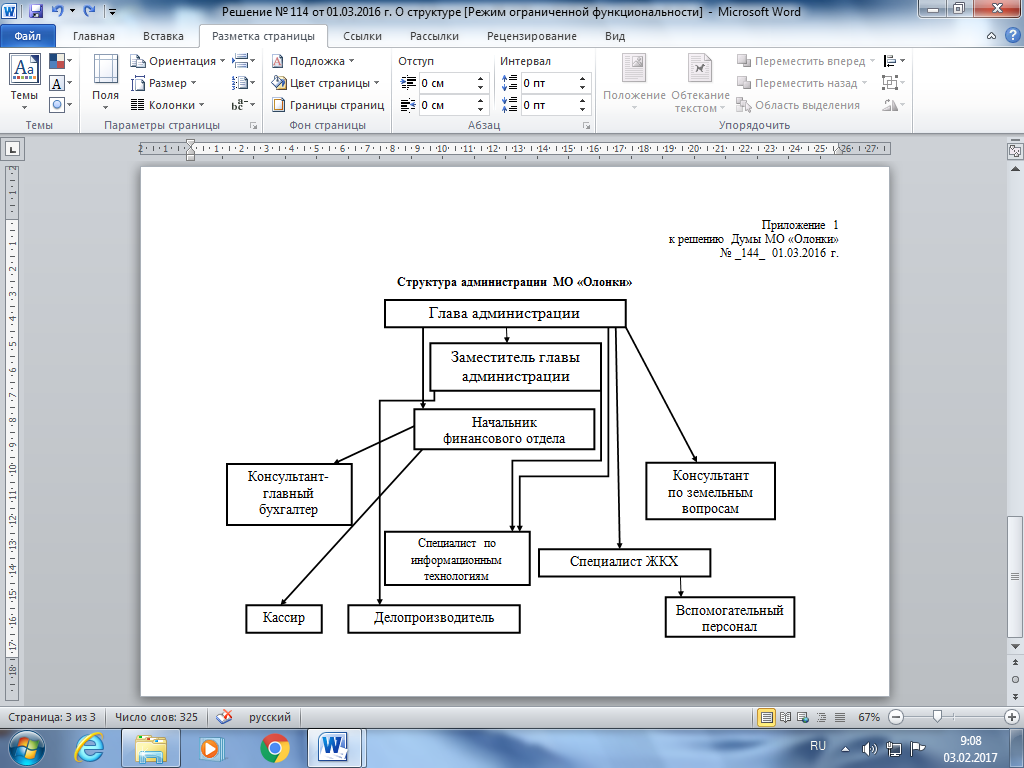 РОССИЙСКАЯ ФЕДЕРАЦИЯИРКУТСКАЯ ОБЛАСТЬБОХАНСКИЙ РАЙОНДУМАМУНИЦИПАЛЬНОГО ОБРАЗОВАНИЯ «ОЛОНКИ»двадцать седьмая  сессия	        			                   третьего созываот  01.03.2016 года	                              			                    с. ОлонкиРЕШЕНИЕ № 115«О переименовании муниципальной должности администрации муниципального образования «Олонки»» На основании Решения Думы от 01.03.2016 года № 114 «Об утверждении структуры администрации муниципального образования «Олонки», Дума муниципального образования «Олонки»,РЕШИЛА:1.    Переименовать муниципальную должность «специалист 1 категории – юрист», утвержденную решением Думы муниципального образования «Олонки» от 25.12.2014 года № 59 «Об окладах и надбавках муниципальных служащих в администрации муниципального образования «Олонки» на «специалист 1 категории – специалист по информационным технологиям».2. При начислении заработной платы по должности указанной в п. 1 настоящего решения,  руководствоваться решением Думы муниципального образования «Олонки» от 25.12.2014 года  № 59 «Об окладах и надбавках муниципальных служащих в администрации муниципального образования «Олонки».  3. Настоящее решение вступает в силу с 01.03.2016 года.  4. Опубликовать настоящее решение в информационном бюллетене муниципального образования «Олонки» и на официальном сайте администрации МО «Олонки».Председатель Думы МО «Олонки» 			С.Н. НефедьевГлава МО «Олонки»					С.Н.НефедьевРОССИЙСКАЯ ФЕДЕРАЦИЯИРКУТСКАЯ ОБЛАСТЬБОХАНСКИЙ РАЙОНДУМАМУНИЦИПАЛЬНОГО ОБРАЗОВАНИЯ «ОЛОНКИ»Двадцать седьмая сессия 						третьего созыва01.03.2016 года 							с. ОлонкиРЕШЕНИЕ №  116«О внесении изменений и дополнений в Устав МО «Олонки»»         В целях приведения Устава муниципального образования «Олонки» в соответствие с Федеральным законом № 131-ФЗ от 06.10.2003 г. «Об общих принципах организации местного самоуправления в Российской Федерации», федеральным и региональным законодательством, руководствуясь статьей 44 Устава муниципального образования «Олонки»,      На основании Федерального закона  от 29.12.2014 № 458-ФЗ (ред. от 28.11.2015) «О внесении изменений в Федеральный закон "Об отходах производства и потребления», отдельные законодательные акты Российской Федерации и признании утратившими силу отдельных законодательных актов (положений законодательных актов) Российской Федерации»;      Федерального закона от 03.11.2015 № 303-ФЗ «О внесении изменений в отдельные законодательные акты Российской Федерации»;                         Федерального закона от 28.11.2015 № 357-ФЗ «О внесении изменений в отдельные законодательные акты Российской Федерации»;                           Федерального закона от 30.12.2015 № 446-ФЗ «О внесении изменений в статьи 2.1 и 19 Федерального закона «Об общих принципах организации законодательных (представительных) и исполнительных органов государственной власти субъектов Российской Федерации» и статью 40 Федерального закона «Об общих принципах организации местного самоуправления в Российской Федерации»; Закона Иркутской области № 96-ОЗ от 02.11.2015г. «О закреплении за сельскими поселениями Иркутской области вопросов местного значения»,Дума решила:Внести изменения и дополнения в Устав муниципального образования «Олонки», изложив его в новой редакции (новая редакция Устава прилагается): часть 1 статьи 6 Устава (Вопросы местного значения Поселения) изложить в новой редакции:1) составление и рассмотрение проекта бюджета поселения, утверждение и исполнение бюджета поселения, осуществление контроля за его исполнением, составление и утверждение отчета об исполнении бюджета поселения;2) установление, изменение и отмена местных налогов и сборов поселения;3) владение, пользование и распоряжение имуществом, находящимся в муниципальной собственности поселения;4) организация в границах поселения электро-, тепло-, газо- и водоснабжения населения, водоотведения, снабжения населения топливом в пределах полномочий, установленных законодательством Российской Федерации;5) дорожная деятельность в отношении автомобильных дорог местного значения в границах населенных пунктов поселения и обеспечение безопасности дорожного движения на них, включая создание и обеспечение функционирования парковок (парковочных мест), осуществление муниципального контроля за сохранностью автомобильных дорог местного значения в границах населенных пунктов поселения, а также осуществление иных полномочий в области использования автомобильных дорог и осуществления дорожной деятельности в соответствии с законодательством Российской Федерации;6) обеспечение проживающих в поселении и нуждающихся в жилых помещениях малоимущих граждан жилыми помещениями, организация строительства и содержания муниципального жилищного фонда, создание условий для жилищного строительства, осуществление муниципального жилищного контроля, а также иных полномочий органов местного самоуправления в соответствии с жилищным законодательством;7) создание условий для предоставления транспортных услуг населению и организация транспортного обслуживания населения в границах поселения;7.1) участие в профилактике терроризма и экстремизма, а также в минимизации и (или) ликвидации последствий проявлений терроризма и экстремизма в границах поселения;7.2) создание условий для реализации мер, направленных на укрепление межнационального и межконфессионального согласия, сохранение и развитие языков и культуры народов Российской Федерации, проживающих на территории поселения, социальную и культурную адаптацию мигрантов, профилактику межнациональных (межэтнических) конфликтов;8) участие в предупреждении и ликвидации последствий чрезвычайных ситуаций в границах поселения;9) обеспечение первичных мер пожарной безопасности в границах населенных пунктов поселения;10) создание условий для обеспечения жителей поселения услугами связи, общественного питания, торговли и бытового обслуживания;11) организация библиотечного обслуживания населения, комплектование и обеспечение сохранности библиотечных фондов библиотек поселения;12) создание условий для организации досуга и обеспечения жителей поселения услугами организаций культуры;13) сохранение, использование и популяризация объектов культурного наследия (памятников истории и культуры), находящихся в собственности поселения, охрана объектов культурного наследия (памятников истории и культуры) местного (муниципального) значения, расположенных на территории поселения;13.1) создание условий для развития местного традиционного народного художественного творчества, участие в сохранении, возрождении и развитии народных художественных промыслов в поселении;14) обеспечение условий для развития на территории поселения физической культуры, школьного спорта и массового спорта, организация проведения официальных физкультурно-оздоровительных и спортивных мероприятий поселения;15) создание условий для массового отдыха жителей поселения и организация обустройства мест массового отдыха населения, включая обеспечение свободного доступа граждан к водным объектам общего пользования и их береговым полосам;17) формирование архивных фондов поселения;18) участие в организации деятельности по сбору (в том числе раздельному сбору) и транспортированию твердых коммунальных отходов;19) утверждение правил благоустройства территории поселения, устанавливающих в том числе требования по содержанию зданий (включая жилые дома), сооружений и земельных участков, на которых они расположены, к внешнему виду фасадов и ограждений соответствующих зданий и сооружений, перечень работ по благоустройству и периодичность их выполнения; установление порядка участия собственников зданий (помещений в них) и сооружений в благоустройстве прилегающих территорий; организация благоустройства территории поселения (включая освещение улиц, озеленение территории, установку указателей с наименованиями улиц и номерами домов, размещение и содержание малых архитектурных форм).20) утверждение генеральных планов поселения, правил землепользования и застройки, утверждение подготовленной на основе генеральных планов поселения документации по планировке территории, выдача разрешений на строительство (за исключением случаев, предусмотренных Градостроительным кодексом Российской Федерации, иными федеральными законами), разрешений на ввод объектов в эксплуатацию при осуществлении строительства, реконструкции объектов капитального строительства, расположенных на территории поселения, утверждение местных нормативов градостроительного проектирования поселений, резервирование земель и изъятие земельных участков в границах поселения для муниципальных нужд, осуществление муниципального земельного контроля в границах поселения, осуществление в случаях, предусмотренных Градостроительным кодексом Российской Федерации, осмотров зданий, сооружений и выдача рекомендаций об устранении выявленных в ходе таких осмотров нарушений;21) присвоение адресов объектам адресации, изменение, аннулирование адресов, присвоение наименований элементам улично-дорожной сети (за исключением автомобильных дорог федерального значения, автомобильных дорог регионального или межмуниципального значения, местного значения муниципального района), наименований элементам планировочной структуры в границах поселения, изменение, аннулирование таких наименований, размещение информации в государственном адресном реестре;22) организация ритуальных услуг и содержание мест захоронения;24) создание, содержание и организация деятельности аварийно-спасательных служб и (или) аварийно-спасательных формирований на территории поселения;26) осуществление мероприятий по обеспечению безопасности людей на водных объектах, охране их жизни и здоровья;27) создание, развитие и обеспечение охраны лечебно-оздоровительных местностей и курортов местного значения на территории поселения, а также осуществление муниципального контроля в области использования и охраны особо охраняемых природных территорий местного значения;28) содействие в развитии сельскохозяйственного производства, создание условий для развития малого и среднего предпринимательства;30) организация и осуществление мероприятий по работе с детьми и молодежью в поселении;31) осуществление в пределах, установленных водным законодательством Российской Федерации, полномочий собственника водных объектов, информирование населения об ограничениях их использования;32) осуществление муниципального лесного контроля;33) оказание поддержки гражданам и их объединениям, участвующим в охране общественного порядка, создание условий для деятельности народных дружин;33.1) предоставление помещения для работы на обслуживаемом административном участке поселения сотруднику, замещающему должность участкового уполномоченного полиции;33.2) до 1 января 2017 года предоставление сотруднику, замещающему должность участкового уполномоченного полиции, и членам его семьи жилого помещения на период выполнения сотрудником обязанностей по указанной должности;34) оказание поддержки социально ориентированным некоммерческим организациям в пределах полномочий, установленных статьями 31.1 и 31.3 Федерального закона от 12 января 1996 года N 7-ФЗ "О некоммерческих организациях";37) обеспечение выполнения работ, необходимых для создания искусственных земельных участков для нужд поселения, проведение открытого аукциона на право заключить договор о создании искусственного земельного участка в соответствии с федеральным законом;38) осуществление мер по противодействию коррупции в границах поселения;39) участие в соответствии с Федеральным законом от 24 июля 2007 года N 221-ФЗ "О государственном кадастре недвижимости" в выполнении комплексных кадастровых работ.часть 19.1 статьи 29 Устава (Депутат Думы Поселения, гарантии и права при осуществлении полномочий депутата) изложить в новой редакции:«Депутат, член выборного органа местного самоуправления, выборное должностное лицо местного самоуправления, иное лицо, замещающее муниципальную должность, должны соблюдать ограничения, запреты, исполнять обязанности, которые установлены Федеральным законом от 25 декабря 2008 года N 273-ФЗ "О противодействии коррупции" и другими федеральными законами. Полномочия депутата, члена выборного органа местного самоуправления, выборного должностного лица местного самоуправления, иного лица, замещающего муниципальную должность, прекращаются досрочно в случае несоблюдения ограничений, запретов, неисполнения обязанностей, установленных Федеральным законом от 25 декабря 2008 года N 273-ФЗ "О противодействии коррупции", Федеральным законом от 3 декабря 2012 года N 230-ФЗ "О контроле за соответствием расходов лиц, замещающих государственные должности, и иных лиц их доходам", Федеральным законом от 7 мая 2013 года N 79-ФЗ "О запрете отдельным категориям лиц открывать и иметь счета (вклады), хранить наличные денежные средства и ценности в иностранных банках, расположенных за пределами территории Российской Федерации, владеть и (или) пользоваться иностранными финансовыми инструментами».	1.3. Статью 50 «Состав муниципального имущества» изложить в следующей редакции:	«1. В собственности Поселения может находиться:	1) имущество, предназначенное для решения установленных Федеральным законом № 131-ФЗ вопросов местного значения;	2)  имущество, предназначенное для обеспечения деятельности органов местного самоуправления и должностных лиц местного самоуправления, муниципальных служащих, работников муниципальных предприятий и учреждений в соответствии с нормативными правовыми актами Думы Поселения;	3) имущество, предназначенное для осуществления отдельных государственных полномочий, переданных органам местного самоуправления в случаях, установленных федеральными законами и законами Иркутской области, а также имущество, предназначенное для осуществления отдельных полномочий органов местного самоуправления, переданных им в порядке, предусмотренном частью 4 статьи 15 Федерального закона № 131-ФЗ;4) имущество, необходимое для решения вопросов, право решения которых предоставлено органам местного самоуправления федеральными законами и которые не отнесены к вопросам местного значения;5) имущество, предназначенное для решения вопросов местного значения в соответствии с частью 3 статьи 14 Федерального закона № 131-ФЗ, а также имущество, предназначенное для осуществления полномочий по решению вопросов местного значения в соответствии с частями 1, 1.1. статьи 17 Федерального закона № 131-ФЗ.2. В случаях возникновения у Поселения права собственности на имущество, не соответствующее требованиям части 1 настоящей статьи, указанное имущество подлежит перепрофилированию (изменению целевого назначения имущества) либо отчуждению. Порядок и сроки отчуждения такого имущества устанавливаются федеральным законом.»2. В порядке, установленном Федеральным законом от 21.07.2005 № 97-ФЗ «О государственной регистрации Уставов муниципальных образований», предоставить муниципальный правовой акт о внесении изменении в Устав муниципального образования «Олонки» на государственную регистрацию в Управление Министерства юстиции Российской Федерации по Иркутской области в течение 15 дней.3. Главе муниципального образования «Олонки» опубликовать муниципальный правовой акт о внесении изменений и дополнений в устав  муниципального образования «Олонки» после государственной регистрации в течение 7 дней и направить в Управление Министерства юстиции Российской Федерации по Иркутской области сведения об источнике и о дате официального опубликования (обнародования) муниципального правового акта о внесении изменений в устав  муниципального образования «Олонки» и для включения указанных сведений в государственный реестр уставов муниципальных образований Иркутской области.4. Настоящее Решение вступает в силу после государственной регистрации и опубликования в «Информационном бюллетене» (за исключением пунктов  4 - 8, 11, 13, 13.1, 15, 18, 19 (в части использования, охраны, защиты, воспроизводства городских лесов, лесов особо охраняемых природных территорий, расположенных в границах населенных пунктов поселения), 20, 22 - 24, 26, 27, 31, 32, 33.1 - 34, 37 - 39  части 1 статьи 6 Устава, для которых Законом Иркутской области от 28.11.2014 г. № 138-оз «О закреплении за сельскими поселениями Иркутской области вопросов местного значения» установлен срок с 01.01.2016 по 31.12.2016).5. Ответственность за исполнение настоящего решения возложить на Главу муниципального образования «Олонки».Председатель думы МО «Олонки» 			С.Н. НефедьевГлава  МО «Олонки 					 С.Н. НефедьевРОССИЙСКАЯ ФЕДЕРАЦИЯИРКУТСКАЯ ОБЛАСТЬБОХАНСКИЙ РАЙОНДУМАМУНИЦИПАЛЬНОГО ОБРАЗОВАНИЯ «ОЛОНКИ»Двадцать седьмая сессия 				третьего созыва01.03.2016 года 							с. ОлонкиРЕШЕНИЕ №  117«О принятии объектов недвижимостиМБДОУ «Олонский детский сад» из собственности МО «Боханский район» в собственность МО «Олонки»     В соответствии со ст. 215, ч. 2 ст. 218 Гражданского кодекса Российской Федерации, п. 3 ст. 15  Федерального закона №131-ФЗ от 06.10.2006 г. «Об общих принципах организации местного самоуправления в Российской Федерации», Решения Думы МО «Боханский район» от 23.12.2015 г. № 67, руководствуясь статьями 6, 24, 51 Устава муниципального образования «Олонки,Дума решила:Принять из  муниципальной  собственности  МО  «Боханский  район», закрепленного на праве  оперативного управления за МБДОУ «Олонский детский сад» в муниципальную собственность МО «Олонки», объект  права: Здание детского сада, назначение: нежилое, 1-этажный, расположенного  по  адресу:  Иркутская  область, Боханский  район, с. Олонки, ул. Раевского, д. 2 Б, с  кадастровым  № 38-38-23/017/2012-049 общей  площадью 380,6 кв.м. (согласно приложения: копия  свидетельства  о  государственной  регистрации) ;Здание детского сада, назначение: нежилое, 1-этажный, расположенного  по  адресу:  Иркутская  область, Боханский  район, с. Олонки, ул. Раевского, д. 2 Б, с  кадастровым  № 38-38-23/017/2012-050 общей  площадью 292,9 кв.м. (согласно приложения: копия  свидетельства  о  государственной  регистрации);Здание котельной, назначение: нежилое, 1-этажное, расположенного  по  адресу:  Иркутская  область, Боханский  район, с. Олонки, ул. Раевского, д. 2 Б, с  кадастровым  № 38-38-23/017/2012-087 общей  площадью 35,4 кв.м. (согласно приложения: копия  свидетельства  о  государственной  регистрации);Земельный участок, категория земель: земли населенных пунктов, разрешенное использование: для размещения объектов образования, общая площадь 9 951 кв.м., адрес объекта: Иркутская область, Боханский район, с. Олонки, ул. Раевского, д. 2 Б2. Опубликовать настоящее решение Думы в информационном   бюллетене муниципального образования «Олонки» и на официальном сайте администрации муниципального образования «Боханский район».3. Настоящее решение вступает в силу со дня его официального опубликования.Председатель думы МО «Олонки» 			С.Н. НефедьевГлава  МО «Олонки 					 С.Н. НефедьевРОССИЙСКАЯ ФЕДЕРАЦИЯИРКУТСКАЯ ОБЛАСТЬБОХАНСКИЙ РАЙОНДУМАМУНИЦИПАЛЬНОГО ОБРАЗОВАНИЯ «ОЛОНКИ»двадцать седьмая  сессия	        		                   третьего созываот  01.03.2016 года	                              			                    с. ОлонкиРЕШЕНИЕ № 118«О внесении изменений в решение Думы от 27.11.2015 г.  № 100 «Об  установлении ставок земельного налога и введении его в действие на территории муниципального образования «Олонки»» Руководствуясь Федеральным законом от 06.10.2003 года № 131-ФЗ «Об общих принципах организации местного самоуправления в Российской Федерации», Уставом муниципального образования «Олонки», Дума муниципального образования «Олонки»,РЕШИЛА:Внести в решение Думы от 27.11.2015 года  № 100 «Об  установлении ставок земельного налога и введении его в действие на территории муниципального образования «Олонки» следующие изменения:Преамбулу решения Думы от 27.11.2015 года  № 100 «Об  установлении ставок земельного налога и введении его в действие на территории муниципального образования «Олонки» изложить в следующей редакции: «Руководствуясь статьей 14 Федерального закона от 06.10.2003 года № 131-ФЗ «Об общих принципах организации местного самоуправления в Российской Федерации», Налоговым кодексом Российской Федерации, Уставом муниципального образования «Олонки». В 3 пункте решения Думы от 27.11.2015 года  № 100 «Об  установлении ставок земельного налога и введении его в действие на территории муниципального образования «Олонки»  слова «считать утратившими» заменить словами «признать утратившим».Пункт 5 решения Думы от 27.11.2015 года  № 100 «Об  установлении ставок земельного налога и введении его в действие на территории муниципального образования «Олонки»  изложить в следующей  редакции:  «Настоящее решение вступает с 01.01.2016 года».Пункт  3 Положения о земельном налоге на территории муниципального образования, утвержденного решением Думы  от  27.11.2015 года  № 100 «Об  установлении ставок земельного налога и введении его в действие на территории муниципального образования «Олонки» в следующей редакции: «3.1.  Налогоплательщики-организации по истечении налогового периода представляют в налоговый орган по месту нахождения земельного участка налоговую декларацию по налогу.3.2. Налоговые декларации по налогу представляются налогоплательщиками в сроки в соответствии с действующим законодательством Российской Федерации.3.3. Налогоплательщики, в соответствии со статьей 83 Налогового кодекса РФ отнесенные к категории крупнейших, представляют налоговые декларации в налоговый орган по месту учета в качестве крупнейших налогоплательщиков.3.4. Налог подлежит уплате налогоплательщиками - физическими лицами в сроки в соответствии с действующим законодательством Российской Федерации.3.5. В течение налогового периода налогоплательщики-организации уплачивают авансовые платежи по налогу. По истечении налогового периода налогоплательщики - организации уплачивают сумму налога, исчисленную в порядке, предусмотренном пунктом 5 статьи 396 Налогового кодекса РФ. 3.6. Налог и авансовые платежи по налогу уплачиваются налогоплательщиками - организациями в бюджет по месту нахождения земельных участков, признаваемых объектом налогообложения в соответствии со статьей 389 настоящего Кодекса.3.7. Налогоплательщики - физические лица уплачивают налог на основании налогового уведомления, направленного налоговым органом»Из пункта  4 Положения о земельном налоге на территории муниципального образования, утвержденного решением Думы  от  27.11.2015 года  № 100 «Об  установлении ставок земельного налога и введении его в действие на территории муниципального образования «Олонки» исключить подпункт 4.1.2.Опубликовать настоящее решение в информационном бюллетене муниципального образования «Олонки» и на официальном сайте администрации МО «Олонки». Настоящее решение вступает в силу с 01.01.2016 года.Председатель Думы МО «Олонки» 			С.Н. НефедьевГлава МО «Олонки»					С.Н.НефедьевРОССИЙСКАЯ ФЕДЕРАЦИЯИРКУТСКАЯ ОБЛАСТЬБОХАНСКИЙ РАЙОНДУМАМУНИЦИПАЛЬНОГО ОБРАЗОВАНИЯ «ОЛОНКИ»двадцать седьмая  сессия	        		                   третьего созываот  01.03.2016 года	                              			                    с. ОлонкиРЕШЕНИЕ № 119«Об утверждении плана работы Ревизионной  Комиссии на 2016 год» 	В соответствии с Уставом муниципального образования «Олонки», Решением Думы муниципального образования «Олонки» № 139 от 14.05.2013 года «Об утверждении Положения о ревизионной комиссии Думы муниципального образования «Олонки», на основании Решения Думы муниципального образования «Олонки» № 4 от 04.10.2013 года «Об избрании и утверждении постоянных комиссий Думы МО «Олонки» Дума муниципального образования «Олонки»РЕШИЛА:1.Утвердить план работы ревизионной комиссии Думы муниципального образования «Олонки» на 2016 год (приложение к настоящему Решению).2. Опубликовать настоящее Решение в средствах массовой информации муниципального образования «Олонки».Председатель Думы МО «Олонки» 			С.Н. НефедьевГлава МО «Олонки»					С.Н.НефедьевПЛАН РАБОТЫревизионной комиссии Думы муниципального образованияна 2016 годРОССИЙСКАЯ ФЕДЕРАЦИЯИРКУТСКАЯ ОБЛАСТЬБОХАНСКИЙ РАЙОНДУМАМУНИЦИПАЛЬНОГО ОБРАЗОВАНИЯ «ОЛОНКИ»двадцать седьмая  сессия	        			       третьего созываот  01.03.2016 года	                              			                    с. ОлонкиРЕШЕНИЕ № 120«О принятии в муниципальную собственность и постановке на баланс администрации муниципального образования «Олонки» 
объектов недвижимого имущества»Руководствуясь пунктом 3 части 1 статьи 14 Федерального закона Российской Федерации от 6 октября 2003 года № 131-ФЗ «Об общих принципах организации местного самоуправления в Российской Федерации»,  Положением об учете муниципального имущества муниципального образования «Олонки», утвержденным решением Думы муниципального образования «Олонки» от 14.11.2014 года № 11, Уставом муниципального образования «Олонки», Дума муниципального образования «Олонки»,РЕШИЛА:1. Принять объект недвижимого имущества – водонапорную башню, расположенную  по адресу Иркутская область, Боханский район, с. Олонки, ул. Пушкина 51Д в муниципальную собственность муниципального образования «Олонки».	
2. Поставить объект недвижимого имущества, указанный в п.1 настоящего решения Думы, на баланс администрации муниципального образования «Олонки», согласно акта обследования здания, сооружения от 28.02.2016 года.
3. Включить объект недвижимого имущества, указанный в п. 1 настоящего решения Думы, в реестр муниципальной собственности муниципального образования «Олонки».	
4. Настоящее решение вступает в силу со дня его официального опубликования.Председатель Думы МО «Олонки» 			С.Н. НефедьевГлава МО «Олонки»					С.Н. НефедьевРОССИЙСКАЯ ФЕДЕРАЦИЯИРКУТСКАЯ ОБЛАСТЬБОХАНСКИЙ РАЙОНМуниципальное образование «Олонки»ПОСТАНОВЛЕНИЕ12.02.2016 г. № 17 						с. Олонки«Об утверждении формы протокола об административных правонарушениях, предусмотренных отдельными законами Иркутской  области об административной ответственности»В целях организации работы по реализации Федерального закона от 06.10.2003 года № 131-ФЗ «Об общих принципах организации местного самоуправления в Российской Федерации», руководствуясь законом Иркутской области от 29.12.2007 года № 153-ОЗ «Об административной ответственности за нарушение правил охраны жизни людей на водных объектах в Иркутской области», законом Иркутской области от 04.04.2014 года № 37-ОЗ «О наделении органов местного самоуправления областным государственным полномочием по определению перечня должностных лиц органов местного самоуправления, уполномоченных составлять протоколы об административных правонарушениях, предусмотренных отдельными законами Иркутской области об административной ответственности», постановлением  администрации муниципального образования «Олонки» от 18.12.2015 года № 154 «Об утверждении перечня должностных лиц, наделенных полномочиями по составлению протоколов об административных правонарушениях, предусмотренных отдельными законами Иркутской области об административной ответственности», Устава муниципального образования «Олонки»,ПОСТАНОВЛЯЮ:1. Утвердить форму протокола  об административных правонарушениях, предусмотренных отдельными законами Иркутской  области об административной ответственности. (Приложение 1)2. Настоящее постановление подлежит официальному опубликованию на официальном сайте администрации муниципального образования «Боханский район» и в информационном бюллетене муниципального образования «Олонки».3. Настоящее постановление вступает в силу с момента подписания.4. Контроль за исполнение настоящего постановления  оставляю за собой. Глава МО «Олонки»                                                                      С.Н. НефедьевПриложение 1Утверждено постановлением администрации МО «Олонки» от 12.02.2016 г. № 17Иркутская областьБоханский районАдминистрация муниципального образования «Олонки»669341, Иркутская область, Боханский район, с. Олонки, ул. Калинина, 5, тел. 8(395-38)92-237, olonki2011@mail.ruЮридический и почтовый адрес, тел./факс, e-mailПротокол № 38 БР _____________________                                               Порядковый номер протокола«___»______________20___г.___________________________________________           (число, месяц, год)                                                                                                       (время местное)                                                                 (место составления протокола) ____________________________________________________________________Я,______________________________________________________________________________________________________________________________________________________________________________________________________________________________________________________________________________________________________________________________________________________________________________________________________________________                                               (должность, фамилия, имя, отчество лица, составившего протокол, номер служебного удостоверения, адрес, телефон)на основании Закона Иркутской области от 29 декабря 2007 года №153-ОЗ «Об административной ответственности за нарушение правил охраны жизни людей на водных объектах в Иркутской области» составил настоящий протокол о том, что гражданин (ка) ____________________________________________________________________(фамилия, имя, отчество, дата и место рождения)____________________________________________________________________проживающий (ая) _________________________________________________________________(адрес места жительства или регистрации, телефон) ____________________________________________________________________работающий (ая) __________________________________________________________________(место работы (полное название организации) должность, адрес, телефон)____________________________________________________________________Документ, удостоверяющий личность ________________________________________________                                                                                                      (серия, номер, кем выдан, дата выдачи)____________________________________________________________________Совершил административное правонарушение, а именно: ___________________________________________________________________________________________________(место, время (время местное) совершения, событие административного правонарушения)________________________________________________________________________________________________________________________________________________________________________________________________________________________________________________________________________________________________________________________________________________________________________________________________________________________________________________________________________________________________________________________________________________________________________________________________________________________________________________________________________________________________________за которое ст.____ Закона Иркутской области от 29 декабря 2007 года №153-ОЗ «Об административной ответственности за нарушение правил охраны жизни людей на водных объектах в Иркутской области»  предусмотрена административная ответственность в виде _____________ __________________________________________________________________________________Гражданину (ке) ____________________________________________________________________(фамилия, имя, отчество)разъяснены его (её) права и обязанности, предусмотренные ст. 51 Конституции РФ, статьей 25.1 Кодекса Российской Федерации об административных правонарушениях, а именно:   Лицо, в отношении которого ведется производство по делу об административном правонарушении, вправе знакомиться со всеми материалами дела, давать объяснения, представлять доказательства, заявлять ходатайства и отводы, пользоваться юридической помощью защитника, а также иными процессуальными правами в соответствии с настоящим КоАП.   Дело об административном правонарушении рассматривается с участием лица, в отношении которого ведется производство по делу об административном правонарушении. В отсутствии указанного лица дело может быть рассмотрено лишь в случаях, если имеются данные о надлежащем извещении лица о месте и времени рассмотрения дела и если от лица не поступило ходатайство б отложении рассмотрения дела либо если такое ходатайство оставлено без удовлетворения.  Судья, орган, должностное лицо, рассматривающее дело об административном правонарушении, вправе признать обязательным присутствие при рассмотрении дела лица, в отношении которого ведется производство по делу. При рассмотрении дела об административном правонарушении, влекущем административный арест или административное выдворение за пределы Российской Федерации иностранного гражданина либо лица без гражданства, присутствие лица, в отношении которого ведется производство по делу, является обязательным.   Несовершеннолетнее лицо, в отношении которого ведется дело об административном правонарушении, может быть удалено на время рассмотрения обстоятельств дела, обсуждение которых может оказать отрицательное влияние на указанное лицо._____________________________                                                                                                                                                                                                              (подпись гражданина (ки)Объяснение нарушителя ____________________________________________________________________________________________________________________________________________________________________________________________________________________________________________________________________________________________________________________________________________________________________________________________________________________________________________________________________________________________________________________________________________________________________________________________________________________________________________________________________________________________________________________________________________________________________________Свидетелям разъяснены права и обязанности, предусмотренные статьей 25.6 Кодекса Российской Федерации об административных правонарушениях.Свидетели:_____________________________________________________________(фамилия, имя, отчество, адрес места жительства или регистрации, почтовый индекс, телефон, подпись)_____________________________________________________________                                                             (подпись свидетеля)_____________________________________________________________(фамилия, имя, отчество, адрес места жительства или регистрации, почтовый индекс, телефон, подпись)_____________________________________________________________                                                                                                 (подпись свидетеля)Замечания, заявления гражданина (ки), свидетелей по существу протокола ____________________________________________________________________________________________________________________________________________________________________________________________________________________________________________________________________________________________________________________________________________________________________________________________________________________________________________________________________________________________________________________________________________________________________________________________________________________________________              			            (подписи гражданина (ки), свидетеля)К протоколу прилагаются: _______________________________________________________________________________________________________________________________________________________________________________________________________________________________________________________________________________Дата, время и место рассмотрения административного правонарушения: Иркутская обл., п. Бохан, ул. Ленина,83, каб. 14, Администрация МО «Боханский район», «____»_______20___ г. в 14 ч. 30 мин.Данные с моих слов записаны правильно ______________________________________________                           (подпись гражданина (ки))С протоколом об административном правонарушении  № 38 БР ____________                                                                                                                                                                  Порядковый номер протоколаознакомлен (а) и его копию получил (а) «___»______________20___г._______                                                                                                                           (подпись гражданина (ки))Должностное лицо, составившее протокол _____________________________                                                                                          (фамилия, инициалы, подпись должностного лица)Российская ФедерацияИркутская областьМуниципальное образование «Олонки»АДМИНИСТРАЦИЯПОСТАНОВЛЕНИЕ25. 02. 2016 г.  № 24                                      		                               с. Олонки                 «Об  утверждении градостроительного плана»           В соответствии со ст.44 Градостроительного кодекса Российской Федерации,  ст. 15 Федерального закона  от 06.10.2003г. № 131-ФЗ  «Об общих принципах организации местного самоуправления в Российской Федерации», рассмотрев заявления главного врача ОГБУЗ «Боханская районная больница,  руководствуясь  Уставом  муниципального образования «Олонки».ПОСТАНОВЛЯЮ:
Утвердить градостроительный план земельного участка с кадастровым номером 85:03:070501:243 под  строительство фельдшерско-акушерского пункта  расположенного  по адресу: Иркутская область, Боханский район, д. Воробьевка,  ул. Школьная, 17 А  общей площадью 1800 кв.м.                 Глава МО «Олонки»                        		               С. Н. Нефедьев            Российская ФедерацияИркутская областьМуниципальное образование «Олонки»АДМИНИСТРАЦИЯПОСТАНОВЛЕНИЕ25.02.2016 г. №  25                                              	                            с. Олонки                  «О предоставлении в постоянное бессрочное пользование Иркутской области  земельного участка »         На  основании  39,9  Земельного кодекса Российской Федерации, 131-ФЗ «Об общих принципах организации местного самоуправления в Российской Федерации», руководствуясь Уставом МО «Боханский район».ПОСТАНОВЛЯЮ:
1. Передать в постоянное бессрочное пользование  Иркутской области земельный участок из категории земель населенных пунктов  с кадастровым номером  85:03:070501:243, разрешенное использование под здание фельдшерско-акушерского пункта,  находящийся по адресу: Иркутская область, Боханский район, д. Воробьевка, ул. Школьная,  17 А, общей площадью 1800 кв.м.Глава МО «Олонки»                                		                        С. Н. Нефедьев            РОССИЙСКАЯ   ФЕДЕРАЦИЯИРКУТСКАЯ ОБЛАСТЬБОХАНСКИЙ РАЙОНМуниципальное образование «Олонки»ПОСТАНОВЛЕНИЕ26. 02. 2016  г. №  26                                                                       с. Олонки«О предоставлении в собственностьземельного участкаИвановой Людмиле Алексеевне » В соответствии  с   Земельным  кодексом  РФ,  Федеральным законом от 06.10.2003 г. № 131-ФЗ «Об общих принципах организации местного самоуправления в Российской Федерации», п. б, части 3, ст. 2 закона Иркутской области № 146-ОЗ от 28.12.2015 г. «О бесплатном предоставлении земельных участков в собственность граждан и руководствуясь Уставом МО «Олонки»:ПОСТАНОВЛЯЮ:1.  Предоставить бесплатно в собственность  Ивановой Людмиле Алексеевне  земельный участок из категории земель населенных пунктов с кадастровым номером 85:03:070603:106,  разрешенное использование: для ведения личного подсобного хозяйства, находящийся по адресу:  Иркутская область, Боханский район, с. Олонки, ул. Молодежная, дом № 14,  общей площадью  2000 кв.м. 2.  Ивановой Людмиле Алексеевне  обеспечить  государственную регистрацию права собственности  на земельный участок в соответствии с Федеральным Законом от 21 июля 1997 г. № 122-ФЗ «О государственной регистрации прав на недвижимое имущество и сделок  с ним».Глава  МО «Олонки» 					 С.Н. НефедьевРОССИЙСКАЯ ФЕДЕРАЦИЯИРКУТСКАЯ ОБЛАСТЬБОХАНСКИЙ РАЙОНМуниципальное образование «Олонки»ПОСТАНОВЛЕНИЕ01.03.2016 г. № 29 						с. Олонки«Об утверждении Положения об аукционной комиссии по проведению торгов (аукционов)»В соответствии со статьями  39.11, 39.12 Земельного кодекса Российской Федерации, руководствуясь Федеральным законом от 06.10.2003 N 131-ФЗ "Об общих принципах организации местного самоуправления в Российской Федерации", Гражданским кодексом Российской Федерации, Положением о порядке организации и проведения аукционов по продаже земельных участков, аукционов на право заключения договоров аренды земельных участков, находящихся в государственной или муниципальной собственности, расположенных на территории муниципального образования «Олонки» утвержденного Решением Думы МО «Олонки» № 113 от 01.03.2016 г. Уставом муниципального образования "Олонки", ПОСТАНОВЛЯЮ:1. Утвердить Положение об аукционной комиссии по проведению торгов (аукционов) по продаже земельных участков, аукционов на право заключения договоров аренды земельных участков, находящихся в государственной или муниципальной собственности, расположенных на территории муниципального образования «Олонки» (прилагается).2. Настоящее постановление подлежит официальному опубликованию на официальном сайте администрации муниципального образования «Боханский район» и в информационном бюллетене муниципального образования «Олонки».3. Настоящее постановление вступает в силу с момента подписания.4. Контроль за исполнение настоящего постановления оставляю за собой.Глава МО «Олонки» 					С.Н. НефедьевУтвержденоПостановлением администрациимуниципального образования «Олонки»от 01 марта 2016 г. № 34ПОЛОЖЕНИЕ ОБ АУКЦИОННОЙ КОМИССИИ ПО ПРОВЕДЕНИЮ ТОРГОВ (АУКЦИОНОВ) ПО ПРОДАЖЕ ЗЕМЕЛЬНЫХ УЧАСТКОВ, АУКЦИОНОВ НА ПРАВО ЗАКЛЮЧЕНИЯ ДОГОВОРОВ АРЕНДЫ ЗЕМЕЛЬНЫХ УЧАСТКОВ, НАХОДЯЩИХСЯ В ГОСУДАРСТВЕННОЙ ИЛИ МУНИЦИПАЛЬНОЙ СОБСТВЕННОСТИ, РАСПОЛОЖЕННЫХ НА ТЕРРИТОРИИ МУНИЦИПАЛЬНОГО ОБРАЗОВАНИЯ «ОЛОНКИ»1. Общие положения1.1. Положение об аукционной комиссии по проведению торгов (аукционов) по продаже земельных участков, аукционов на право заключения договоров аренды земельных участков, находящихся в государственной или муниципальной собственности, расположенных на территории муниципального образования «Олонки» (далее - Положение) разработано в соответствии с Земельным кодексом Российской Федерации, Гражданским кодексом Российской Федерации, Положением о порядке организации и проведения аукционов по продаже земельных участков, аукционов на право заключения договоров аренды земельных участков, находящихся в государственной или муниципальной собственности, расположенных на территории муниципального образования «Олонки» утвержденного Решением Думы МО «Олонки» № 113 от 01.03.2016 г., 1.2. Положение определяет порядок формирования, функции, полномочия и порядок работы аукционной комиссии по проведению торгов (аукционов) по продаже земельных участков, аукционов на право заключения договоров аренды земельных участков, находящихся в государственной или муниципальной собственности, расположенных на территории муниципального образования «Олонки» (далее по тексту - аукционная комиссия).1.3. Основными принципами деятельности аукционной комиссии являются создание равных условий и возможностей приобретения земельных участков на торгах, обеспечение объективности и единства предъявляемых к претендентам и участникам торгов требований.1.4. Руководство работой аукционной комиссии осуществляет председатель аукционной комиссии.2. Порядок формирования аукционной комиссии2.1. Аукционная комиссия является постоянно действующим коллегиальным органом. Персональный состав аукционной комиссии, в том числе председатель аукционной комиссии, утверждается постановлением администрации муниципального образования «Олонки».2.2. В состав аукционной комиссии входят не менее пяти человек - членов аукционной комиссии. Председатель является членом аукционной комиссии. В составе аукционной комиссии утверждается также протокольная группа аукционной комиссии и аукционист.2.3. Отсутствие на заседаниях аукционной комиссии и аукционах председателя аукционной комиссии, членов аукционной комиссии, протокольной группы аукционной комиссии, аукциониста допускается только по уважительным причинам в соответствии с трудовым законодательством Российской Федерации.2.4. Во время отсутствия председателя аукционной комиссии его полномочия возлагаются на любого члена аукционной комиссии, избираемого простым большинством голосов из числа присутствующих членов аукционной комиссии.2.5. Замена председателя аукционной комиссии, члена аукционной комиссии, члена протокольной группы аукционной комиссии и аукциониста осуществляется по решению органа, принявшего решение об утверждении состава аукционной комиссии.3. Рассмотрение материалов для принятия решенийо проведении торгов (аукционов)3.1. Аукционная комиссия рассматривает материалы, подготовленные специалистом по земельным отношениям администрации муниципального образования «Олонки», в отношении земельных участков, предоставление которых в соответствии с действующим законодательством возможно только путем проведения торгов (аукционов) или по которым исполнительным органом местного самоуправления принято решение о проведении торгов (аукционов) по продаже земельных участков, аукционов на право заключения договоров аренды земельных участков, находящихся в государственной или муниципальной собственности.3.2. Аукционная комиссия принимает решение о выставлении земельных участков на торги (аукционы) или об отказе от проведения торгов (аукционов) и предоставлении земельных участков заявителям, по обращениям которых в соответствии с действующим законодательством размещались публикации о приеме заявлений по предоставлению земельных участков или информации о возможном или предстоящем предоставлении земельных участков и по которым в администрацию муниципального образования «Олонки» поступали обращения третьих лиц и в дальнейшем данные обращения были отозваны.3.3. По итогам заседания аукционной комиссии по рассмотрению материалов для принятия решений о проведении торгов (аукционов) составляется протокол установленной формы (прилагается).Протоколы заседания аукционной комиссии по рассмотрению материалов для принятия решений о проведении торгов (аукционов) хранятся в администрации муниципального образования «Олонки».3.4. Аукционная комиссия утверждает график проведения торгов (аукционов).3.5. Решение о проведении торгов (аукционов) принимает руководитель администрации муниципального образования «Олонки».4. Функции, права и обязанности аукционной комиссии4.1. Для выполнения поставленных задач аукционная комиссия осуществляет следующие функции:- рассматривает заявки на участие в торгах (аукционах) и документы, представленные претендентами;- устанавливает факт поступления от претендентов задатков на основании выписки (выписок) с соответствующего счета (счетов);- по результатам рассмотрения документов принимает решение о признании претендентов участниками торгов (аукционов) или об отказе в допуске претендентов к участию в торгах (аукционах), которое оформляется протоколом;- принимает в установленном законодательством порядке решение о признании торгов (аукционов) несостоявшимися;- участвует в проведении торгов (аукционов), фиксирует последнее предложение о цене предмета торгов (аукционов), определяет победителя торгов (аукционов) и подписывает протокол ведения аукциона;- осуществляет иные действия в соответствии с законодательством Российской Федерации и Иркутской области, иными нормативно-правовыми актами Иркутской области.4.2. Члены аукционной комиссии имеют право:- знакомиться со всеми представленными на рассмотрение документами и сведениями, составляющими заявку на участие в торгах (аукционе);- выступать по вопросам повестки дня на заседаниях аукционной комиссии;- проверять правильность содержания протоколов заседаний аукционной комиссии.4.3. Члены аукционной комиссии обязаны:- действовать в рамках своей компетенции;- знать и руководствоваться в своей деятельности требованиями действующего законодательства и настоящего Положения;- сохранять конфиденциальность сведений, ставших им известными в ходе подготовки и проведения торгов (аукционов).4.4. Председатель аукционной комиссии:- осуществляет общее руководство работой аукционной комиссии, проведением торгов (аукционов) и обеспечивает выполнение настоящего Положения;- объявляет заседание правомочным или выносит решение о его переносе из-за отсутствия необходимого количества членов;- открывает и ведет заседания аукционной комиссии, объявляет перерывы;- подписывает протоколы заседаний аукционной комиссии и протоколы о результатах торгов;- объявляет победителя торгов (аукциона) либо объявляет торги (аукцион) несостоявшимся;- осуществляет иные действия в соответствии с законодательством Российской Федерации и Иркутской области, иными нормативно-правовыми актами Иркутской области.4.5. Протокольная группа аукционной комиссии:- осуществляет подготовку заседаний аукционной комиссии, включая оформление и рассылку необходимых документов;- информирует членов аукционной комиссии по всем вопросам, относящимся к их функциям, в том числе извещает членов аукционной комиссии о дате, времени и месте проведения заседаний, и обеспечивает членов аукционной комиссии необходимыми материалами;- оформляет протоколы заседаний аукционной комиссии и протоколы о результатах торгов;- своевременно уведомляет претендентов (как признанных участниками торгов (аукционов), так и не допущенных к участию в торгах (аукционах)) о принятом аукционной комиссией решении;- обеспечивает хранение документации, связанной с деятельностью аукционной комиссии;- выполняет по поручению председателя аукционной комиссии иные необходимые организационные мероприятия, обеспечивающие деятельность аукционной комиссии, в том числе осуществляет проверку полномочий присутствующих на аукционе представителей участников торгов (аукционов), ведет протокол приема заявок на участие в торгах (аукционах), журнал регистрации участников торгов (аукционов), выдает каждому участнику торгов (аукционов) карточку с номером, который соответствует регистрационному номеру участника, осуществляет иные функции.4.6. Аукционист:- в соответствии с правилами проведениями торгов (аукционов), установленными действующим законодательством, ведет процедуру аукционных торгов, устанавливая возрастающую цену продаж, фиксирует последнее предложение о цене предмета торгов (аукционов), подписывает протокол о результатах торгов.5. Порядок работы аукционной комиссии5.1. Заседание аукционной комиссии считается правомочным при присутствии не менее 2/3 членов общего состава комиссии.5.2. При голосовании каждый член аукционной комиссии имеет один голос.5.3. Решения аукционной комиссии принимаются открытым голосованием простым большинством голосов от присутствующих на заседании членов комиссии. При равенстве голосов председатель аукционной комиссии имеет право решающего голоса.5.4. Решения аукционной комиссии оформляются протоколами.5.5. Протокол заседания аукционной комиссии по рассмотрению заявок, поступивших на участие в аукционе, подписывается всеми членами аукционной комиссии, членами протокольной группы.Протокол заседания аукционной комиссии по проведению аукциона подписывается всеми членами аукционной комиссии, членами протокольной группы, аукционистом, победителями торгов (аукционов).Протокол о результатах аукциона подписывается председателем аукционной комиссии, аукционистом и победителями торгов (аукционов).5.6. Протокол о результатах торгов (аукционов) является основанием для заключения с победителями торгов (аукционов) договора купли-продажи или аренды земельного участка.Учредитель: администрация МО «Олонки»Редактор: Федурина Н.А.Адрес редакции:669341, с. Олонки, ул. Калинина, д. 5 тел. 8(39538) 92-237Газета  отпечатана в администрации МО «Олонки»  с. Олонки, ул. Калинина, д. 5Тираж 50 экз. номер подписан 31.01.2016 г.Приложение к Решению Думы МО «Олонки» №119 от 01.03.2016 года№ п/пНаименование мероприятияСрок исполненияОтветственное лицо1осуществление внешнего муниципального финансового контроля в соответствии с Бюджетным кодексом Российской Федерации, Федеральным законом "Об общих принципах организации и деятельности контрольно-счетных органов субъектов Российской Федерации и муниципальных образованийежеквартальноВантеева Е.А.2аудит эффективности, направленному на определение экономности и результативности использования бюджетных средствежеквартальноВантеева Е.А.3экспертиза проектов решений Думы муниципального образования о бюджете, иных нормативных правовых актов бюджетного законодательства Российской Федерации, в том числе обоснованности показателей (параметров и характеристик) бюджетаежеквартальноВантеева Е.А.4экспертиза муниципальных программ постоянноВантеева Е.А.5анализ и мониторинг бюджетного процессаежеквартальноВантеева Е.А.6подготовка предложений по совершенствованию осуществления главными администраторами бюджетных средств внутреннего финансового контроля и внутреннего финансового аудитаежеквартальноВантеева Е.А.